       Nimi:_________________________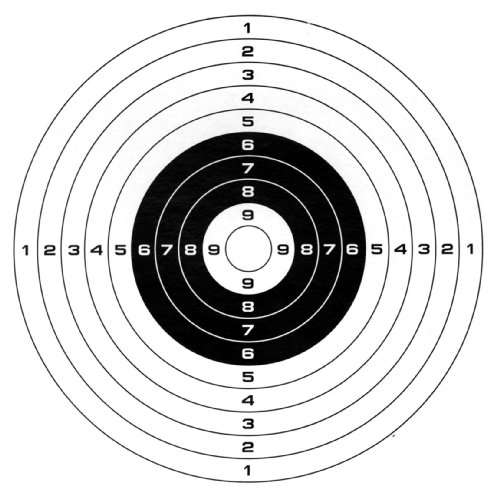 Tukores rywww.tukores.fi